Режим работы   Ярмарки «Выходного Дня»  на территорииАнастасиевского сельского поселения2024  г.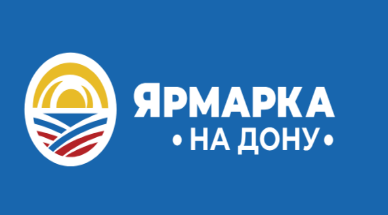 с. Анастасиевка,  в 10 м. на запад от ул. Ленина , 51.Режим работы: вторник, суббота  с 8-00-12-00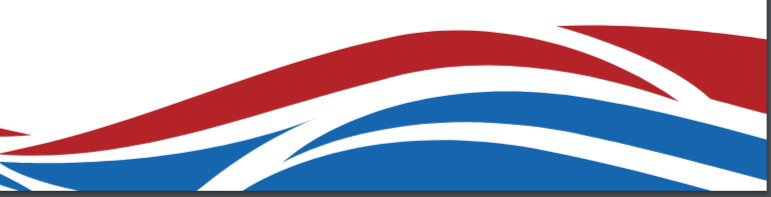 